RESUMEBasil BabyKoppurathu HousePampakuda P.OErnakulum DistrictKeralaPin 686 667Career Objective	Seeking a challenging and responsible position in a professional managed organization. Where I can utilize my skills and contribute effectively to the success of organization and further improve my skills.Personal ProfileFather’s Name			:	Baby K SGender				:	MaleDate of Birth			            :	31.01.1990Name					:	Basil BabyNationality				:	IndianMarital Status			            :	SingleReligion				:	ChristianPermanent Address		            :	Koppurathu HousePampakuda P.OErnakulum DistrictKerala Pin 686 667Contact No.				:	8951615002Languages Known			:	English, Hindi, Malayalam, Tamil and 							           KannadaACADEMIC QualificationProfessional QualificationAPPOINTMENTS CLINICAL EXPERIENCECLINICAL EXPERIENCEMedical/Surgical II PediatricsHomeless Health Care Psychiatric Medical/Surgical I Geriatrics MaternityPROCEDURES ASSISTED WITHIntubation and extubationCentral line Insertion (internal/regular, subclavian, femoral, bronchial)TracheostomyMale and female catheterizationSuturing of woundApplication of plaster of Paris cast and splints.Blood cultureBlood transfusionSkin biopsyPleural tappingCPRIntercostals drainage insertionBone marrow aspirationEquipments handledInfusion pumpsSyringe pumpsGlucometerOxygen cylinder nebulizersOxygen well connectionECG MonitorPulse oxymeter VentilatorNature of cases handled:ICU/CCU case mix  include.Acute medical emergencies.Cardiac emergencies.Multi organ failure syndrome.Sepsis.Neurological emergencies and post Neuro- surgical cases.Poly trauma.Poisoning, snakebites.Immunologically compromised patients.Surgical cases with multiple risk factors.Post cardiovascular surgical patients.PROCEDURES AND INTERVENTIONS KNOWN Cardio-respiratory Interventions  i) Procedures for Invasive cardio-vascular monitoringCentral venous catheterization from different routesInvasive Arterial line insertions. Insertion of temporary PacemakersAsst .Intercostals drain procedures. Asst. delivery procedureMaintenance and care of Airways and general respiratory care                         a) End tracheal Intubations.Mechanical Ventilation                          a) Well versed with working of ventilators, good knowledge of different modes,                    their indications, and application in patients.                          b) Respiratory care, in ventilated patients, both short term and prolonged,                     especially in patients with ARDS                         c) Knowledge of complications, the strategies of their prevention and management of such complications associated with artificial ventilation especially of prolonged duration.Knowledge prevention of Nosocomial infections and their management. Of Knowledge of various pharmacological agents including inotropic agents,            Antibiotics, Thrombolytic agents anticoagulants, sedatives, and analgesics. DECLARATION	I hereby declare that the information provided above is true complete and correct to the best of my knowledge and belief.Place: Ernakulum                                                                                                         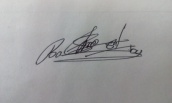                                                                                                                                      Basil Baby	QualificaBtionInstitutionBoard/UniversityYear of PassingS.S.L.CM.T.M. H.S.S PampakudaBoard of Public Examinations Kerala2005Plus-TwoM.T.M. H.S.S PampakudaBoard of Higher Secondary Examinations, Kerala2007QualificationInstitutionBoard/UniversityYear of PassingBachelor of Science in NursingNEW CITY COLLEGE OF NRSING,UDUPIRajiv Gandhi University of Health Science, Karnataka2011-2015SI   POSITION HELD              DURATIONPLACE OF EMOLOYMENT1MCCU, Cardiac CCU13/NOV/2014-16/DES/2016(2Yr)ADARSHA HOSPITALSuper Specialty centre          (ISO)1Cardiac catheterization lab13/NOV/2014-16/DES/2016(2Yr)ADARSHA HOSPITALSuper Specialty centre          (ISO)2AMBULANCE SERVICE05/JAN/2017-STILL WORKINGGANGA  AMBULANCE UDUPICardiac catheterization lab equipments like PHILIPS Mdel no 37PFL9604H/12 (CRM )